ANEXO I – FICHA DE INSCRIÇÃODATA E ASSINATURA DA INSCRIÇÃO. CREDENCIAMENTO PARA APOIO ÀS AGREMIAÇÕES CARNAVALESCAS (ESCOLAS DE SAMBA E TRIBOS DE ÍNDIOS) DO CARNAVAL MULTICULTURAL 2016Anexo IIDENTIFICAÇÃO DO PROPONENTEIDENTIFICAÇÃO DO PROPONENTEIDENTIFICAÇÃO DO PROPONENTEIDENTIFICAÇÃO DO PROPONENTEIDENTIFICAÇÃO DO PROPONENTE2.PESSOA FÍSICAPESSOA FÍSICAPESSOA FÍSICAPESSOA FÍSICANome Completo:Nome Completo:Nome Completo:Nome Completo:Nome Completo:Endereço comercial:Endereço comercial:Endereço comercial:Endereço comercial:Endereço comercial:Cidade:Cidade:Cidade:UF:CEP:Telefone fixo:Telefone fixo:Celular:E-mail:E-mail:Profissão:Profissão:Profissão:CPF:CPF:R.G:R.G:R.G:Órgão Expedidor:Órgão Expedidor:Endereço Residencial:Endereço Residencial:Endereço Residencial:Endereço Residencial:Endereço Residencial:Cidade:Cidade:Cidade:UF:CEP:IDENTIFICAÇÃO DO PROPONENTEIDENTIFICAÇÃO DO PROPONENTEIDENTIFICAÇÃO DO PROPONENTEIDENTIFICAÇÃO DO PROPONENTEIDENTIFICAÇÃO DO PROPONENTE1.PESSOA JURÍDICAPESSOA JURÍDICAPESSOA JURÍDICAPESSOA JURÍDICARazão Social:Razão Social:Razão Social:Razão Social:CNPJ:Nome da Agremiação:Nome da Agremiação:Nome da Agremiação:Nome da Agremiação:Nome da Agremiação:Endereço completo:Endereço completo:Endereço completo:Endereço completo:Endereço completo:Cidade:Cidade:Cidade:UF:CEP:Telefone:Telefone:Celular:E-mail:E-mail:Representante:Representante:Representante:Cargo:Cargo:2.DATA / LOCAL3.NOME COMPLETO4.ASSINATURA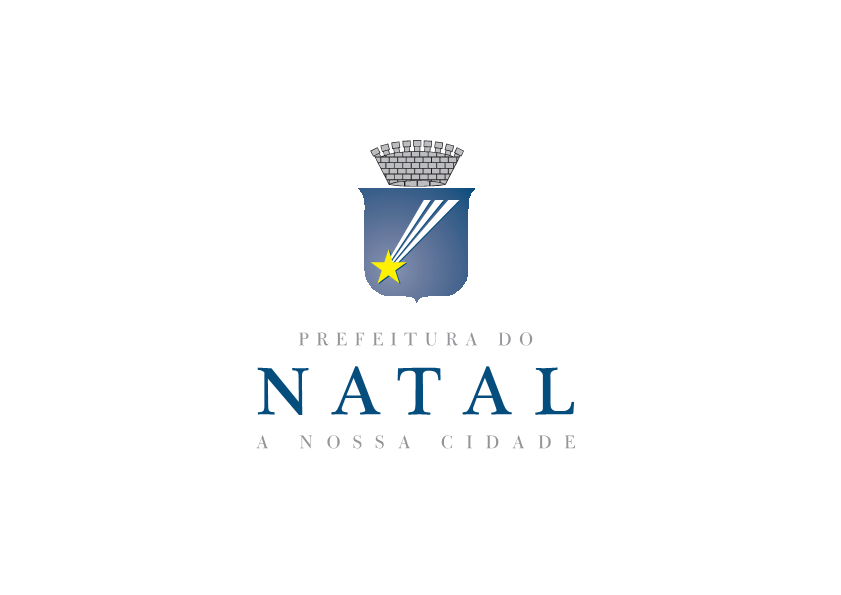 